EUROPEAN SCHOOL NETWORK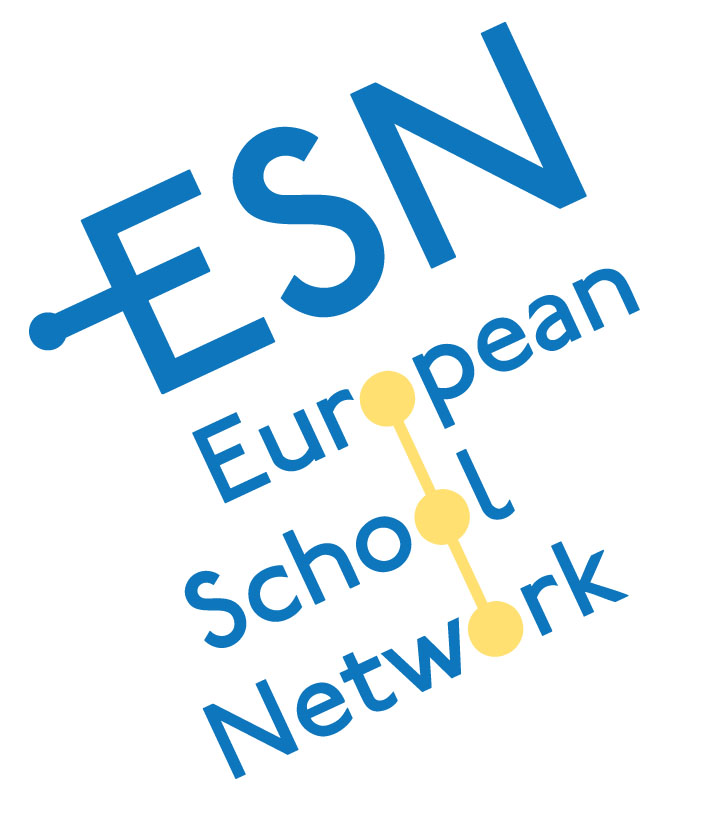 THE 4TH STUDENT SEMINAR “SCIENCE and TECHNOLOGY EXCHANGE PROJECT FAIR”ISTANBUL, TURKEY 29 April – 03 May 201412.05.2014EUROPEAN SCHOOL NETWORK The 4th STUDENT SEMINAR ”SCIENCE and TECHNOLOGY EXCHANGE PROJECT FAIR” was held at ISTEK BELDE Schools in İstanbul- Turkey between 29 April – 03 May 2014. 18 students with 9 projects from 5 different schools from 3 countries attended the Student Seminar in Istanbul. One of the major aims for this seminar was to provide students an international forum to exchange information about their own projects which solves a certain science or environmental problem which concerns humanity and the community.Also other objectives were to: Provide an inspiring, open and safe environment for friendship between schools and students from all over Europe, Increase mutual understanding in order to improve the quality of our schools and sustain peace and welfare in Europe,Provide an opportunity for seminar participants to meet with people from other cultures and history.A small project booklet has been published and distributed to all participators. Thus, students followed the Project Presentations more easily.Projects evaluated and ranked according to given criteria by teachers. Project assessment ranking has been done as first, second and third. The Certificates of Excellence and Participation distributed in the evaluation meeting. The memory plaques are given in the closing ceremony where all participators attended to the 7th Science Fair in Istanbul.  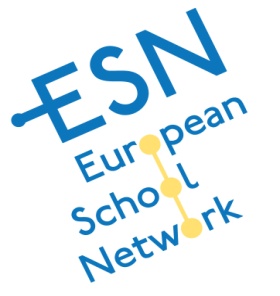 CONCLUSION:The fourth ESN Science and Technology Student Seminar passed very quickly which was exciting, interesting and full of science. All students who attended the student seminar present their projects to all peers, visiting teachers and the jury with a great enthusiasm. All projects were discussed and detail was given to the audience and the jury after the project presentations. The jury constituted from the attending advisors and evaluated carefully. After evaluations are done; first, second and third degrees have been ranked as;GERMANY/Zülpich  Franken-Gymnasium A day in the life of your heartFranziska Theiß - Moritz Wallraff / Til KreuelsTURKEY/ İstanbul İSTEK ATANUR OĞUZ OKULLARI Save villages from fire by the power of chemistryNurcem Öykü Aydın - Furkan Gülle / Sedat ÇakaloğluGERMANY/ CARL von OSSIETZKY SCHULE Our personal boatClara Liebmann - Kirsten Meyer / Anna-Maria FreyWe wish to warmly thank all participants who provided us with their best efforts to make the seminar successful and reach the goals of ESN and also for their valuable contribution to the student seminar. We will be looking forward to the fourth student seminar between 4 – 9 May 2015 in Istanbul. Sincerely. Murat GENÇ Belde Schools ESN Science Fair Coordinator*Optional THE 4TH    STUDENT SEMINAR
THE PROJECT LISTSCIENCE & TECHNOLOGY EXCHANGE PROJECT FAIRINSTRUCTION FOR PRESENTATIONSProject presentations of international students will be held in 2 ways.Oral presentations:Oral presentations will be on April 30th and May1th 2014. Talks will be in English.  There will be 15 minutes available for each talk, plus 5 minutes for questions and discussions, making 20 minutes in all. Oral presentation rooms will be equipped with a computer and a data projector. All presentations must use “windows based” Microsoft PowerPoint® Software.  Macintosh® Presentation software will not be available to the presenter.  Presentations should be stored on a USB drive or on a CD. The Jury will evaluate the project during the presentation according to the given criteria.Poster Presentations:Posters will be displayed at the Science Floor from April 29th to May 2nd and on 3th of May at the Science Fair Exhibition Hall. Jury can evaluate the poster any time during the fair.Please note that your poster should be printed to fit appropriately on the poster board. Project printing is not available at the school. Each poster presenter will be provided with a display surface to mount their poster presentation, as well as pushpins (see application form). Poster materials should be legible from a distance of two meters. Lettering in text and figures should be at least 5 mm, and the heading should be at least 10 mm. The title of the project, the authors and their affiliations should appear near the top of the poster in letters approximately 25 mm. Remarks:Posters’ title, authors and institutions of origin in large letters should be displayed at the top of the poster. The background information, hypothesis, aims, material and methods, results and conclusions should follow. You should also list your references. You should prepare an oral summary of the important points in the project which you can present in no more than 60 seconds. Each member of the group should be fully knowledgeable about the project and be prepared to discuss his/her part.Jury is going to be constituted among the advisors. Jury is going to evaluate each project during the oral presentation except their project.EUROPEAN SCHOOL NETWORK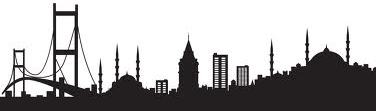 THE 4TH    STUDENT SEMINAR
“SCIENCE and TECHNOLOGY EXCHANGE PROJECT FAIR”April 28th to May 3rd,  2014  ISTANBUL, TURKEY
PROJECT FAIR ITINERARY EUROPEAN SCHOOL NETWORKTHE 4TH    STUDENT SEMINAR
“SCIENCE and TECHNOLOGY EXCHANGE PROJECT FAIR”April 28th to May 3rd,  2014  ISTANBUL, TURKEY
PROJECT FAIR ITINERARY EUROPEAN SCHOOL NETWORKTHE 4TH    STUDENT SEMINAR
“SCIENCE and TECHNOLOGY EXCHANGE PROJECT FAIR”April 28th to May 3rd,  2014  ISTANBUL, TURKEY
PROJECT FAIR ITINERARY EUROPEAN SCHOOL NETWORKTHE 4TH    STUDENT SEMINAR
“SCIENCE and TECHNOLOGY EXCHANGE PROJECT FAIR”April 28th to May 3rd,  2014  ISTANBUL, TURKEY
PROJECT FAIR ITINERARY EUROPEAN SCHOOL NETWORKTHE 4TH    STUDENT SEMINAR
“SCIENCE and TECHNOLOGY EXCHANGE PROJECT FAIR”April 28th to May 3rd,  2014  ISTANBUL, TURKEY
PROJECT FAIR ITINERARY Days Event EventTimePlaceApril 28th Monday,  2014ArrivalsArrival, meeting with host families, accommodation at host families and guest houseAll dayAirport- SchoolApril 29th Tuesday, OpeningSettling of projects Registration, Opening and
Introducing the project and participants
Fair Itinerary     School Orientation09:00- 11:00AuditoriumApril 29th Tuesday, Excursion Dolmabahçe PalaceSpice Bazaar11.00-16.00April 29th Tuesday, Back to School16:00April 30th Wednesday,Oral Project Presentation Sessions& Display of ProjectsSetling of projects08:30 - 08:50AuditoriumApril 30th Wednesday,Oral Project Presentation Sessions& Display of ProjectsThe choice of colours with reference to gender and preferences08:50- 09:10AuditoriumApril 30th Wednesday,Oral Project Presentation Sessions& Display of ProjectsFear09:10 - 09:30AuditoriumApril 30th Wednesday,Oral Project Presentation Sessions& Display of ProjectsOur personal boat09:30 - 09:50AuditoriumApril 30th Wednesday,Oral Project Presentation Sessions& Display of ProjectsA Hippie’s Dream09:50- 10:10Teacher's roomApril 30th Wednesday,Oral Project Presentation Sessions& Display of ProjectsCoffee Break10:30 - 11:00AuditoriumApril 30th Wednesday,Oral Project Presentation Sessions& Display of ProjectsNature Science Association - Mimicry11:00 - 12:00AuditoriumApril 30th Wednesday,Oral Project Presentation Sessions& Display of ProjectsLunch at School12:00 – 12:45CafeteriaApril 30th Wednesday,City TourBasilica Cistern, Blue MosqueGrand Bazaar,  (Topkapi  Palace* and  Hagia Sophia*)12:45 – 18:00April 30th Wednesday,Back home from Üsküdar or School18:00May1th  Thursday, Oral Project Presentation Sessions&Display of ProjectsA day in the life of your heart09:00- 09:20May1th  Thursday, Oral Project Presentation Sessions&Display of ProjectsSave villages from fire by the power of chemistry09:20 - 09:40AuditoriumMay1th  Thursday, Oral Project Presentation Sessions&Display of ProjectsFragrances in Cosmetics09:40 - 10:00AuditoriumMay1th  Thursday, Oral Project Presentation Sessions&Display of ProjectsCoffee Break10:00-10:20May1th  Thursday, Oral Project Presentation Sessions&Display of ProjectsZinc-air battery10:20 – 10:40AuditoriumMay1th  Thursday, Oral Project Presentation Sessions&Display of ProjectsUsing Barium Borate Compounds in Paint Tecnology10:40-11:00May1th  Thursday, ExcursionBoat Tour through the Bosporus  to Anadolu Kavağı with Host Families –Lunch on the boat11.00- 18:00May1th  Thursday, Back home from Üsküdar18.00May1th  Thursday, Dinner with guest teachers19:30 - 22:00May 2nd  Friday, Art activity08:30 - 10:30Art RoomMay 2nd  Friday, Science Presentation / Laboratory10:30 -11:30Physics Lab.May 2nd  Friday, Evaluation meeting11.30-12.00AmfiMay 2nd  Friday, Lunch at School12.15-13.00CafeteriaMay 2nd  Friday, Service to Taksim to Galata -Karaköy 15:40May 2nd  Friday, Back homeMay 3rd Saturday, Opening ceremony of  ISTEK BELDE SCHOOLS VII. SCIENCE COMPETITION09:30 -10:30AuditoriumMay 3rd Saturday, Visiting Projects at Science Fair Exhibition Hall10:30 -13:00Exhibition HallMay 3rd Saturday, Lunch13:00- 13:30CafeteriaMay 3rd Saturday, Free time 13:30May 4th  Sunday, 2014DepartureNoCountry/CityName of the School The Project TitleName Surname1HOLLAND / Leiden HET VLIETLAND COLLEGEFearTalitha KoopmansGijs van Eedenburg
2HOLLAND / Leiden HET VLIETLAND COLLEGEFragrances in CosmeticsElvira VisserGijs van Eedenburg
3HOLLAND / Leiden HET VLIETLAND COLLEGEFragrances in CosmeticsEmma SchoutenGijs van Eedenburg
4GERMANY / ZülpichFRANKEN GYMNASIUMThe choice of colours with reference to gender and preferencesCeline Lorraine PuritzTil Kreuels
5GERMANY / ZülpichFRANKEN GYMNASIUMThe choice of colours with reference to gender and preferencesFranka ThonTil Kreuels
6GERMANY / ZülpichFRANKEN GYMNASIUMA day in the life of your heartFranziska TheißTil Kreuels
7GERMANY / ZülpichFRANKEN GYMNASIUMA day in the life of your heartMoritz WallraffTil Kreuels
8GERMANY/ WiesbadenCARL von OSSIETZKY SCHULEOur personal boatClara LiebmannAnna-Maria Frey9GERMANY/ WiesbadenCARL von OSSIETZKY SCHULEOur personal boatKirsten MeyerAnna-Maria Frey10GERMANY/ WiesbadenCARL von OSSIETZKY SCHULE Zinc-air batteryHanna LiebmannAnna-Maria Frey11GERMANY/ WiesbadenCARL von OSSIETZKY SCHULE Zinc-air batteryMaria DerixAnna-Maria Frey12TURKEY/ İstanbulİSTEK ATANUR OĞUZ OKULLARISave villages from fire by the power of chemistryNurcem Öykü AydınSedat Çakaloğlu13TURKEY/ İstanbulİSTEK ATANUR OĞUZ OKULLARISave villages from fire by the power of chemistryFurkan GülleSedat Çakaloğlu14TURKEY/ İstanbulISTEK BELDE OKULLARIUsing Barium Borate Compounds in Paint TecnologyBerkay YıldıranNur Yıldıran15TURKEY/ İstanbulISTEK BELDE OKULLARIUsing Barium Borate Compounds in Paint TecnologyEce Naz BarışNur Yıldıran16TURKEY/ İstanbulISTEK BELDE OKULLARIA Hippie’s DreamAslı GürtekinBenan Gülay17TURKEY/ İstanbulISTEK BELDE OKULLARIA Hippie’s DreamGamze GünerBenan Gülay